King Edward VI Five Ways School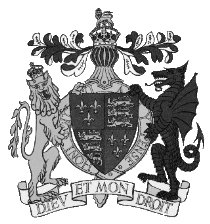 Job DescriptionPost Title: 		Outdoor Education TechnicianResponsible to:	Head of Outdoor EducationKey Function:	To assist with the running of, develop and promote the Outdoor Education Department within the School. To provide opportunities both curricular and extra curricular that enrich school life. To manage and maintain the department’s resources. To assist throughout the school in the planning and facilitation of residential and day visits outside of school.Main Duties:To work alongside the Head of Outdoor Education in the day to day running of the department.To take responsibility for the management and facilitation of lunch time and after school clubs. At times working alone with small groups of students within the parameters of coaching qualifications.Manage the schools two kit stores, maintaining all the departments’ equipment to the highest possible standard. Designing and running a system for managing the loan of school equipment to school pupilsSupport the head of outdoor education in planning and facilitating outdoor education visits during weekends including driving the schools vehicle.Take responsibility for managing the schools eDofE administrationTeach groups of students aspects of outdoor education as part of the schools enrichment programme and GCSE option in Outdoor EducationDevelop the Outdoor Education area of the schools website.To assist with display areas with in the department including notice boards, Five Ways TV and school publications. Any other duties reasonably requested and specifically directed by the Head of Outdoor Education, or Headmaster.Working HoursPay: Minimum Wage- 12 month contract (with potential to renew)- Hours - There is some flexibility here but will largely follow the timetable below -   3 days a week during term time from 10.30 until 6.00 - 38 Weekends a year during term timeAveraging around 41 hours per week outside of school holidaysExample of a possible timetablePPA = Personal planning allocation – Usually spent planning visits, writing letters, sorting out medical details, Managing EDofE.Example of possible weekendsBronze D of E					8 weekendsReward weekends					6 weekends(1 weekend per year group for best performers)Kayak and Climbing Clubs				10 weekendsSubject specific extra curricular visits		6 weekends Silver DofE						3 weekendsGold Dofe 						7 weekendsThese would be spread over the three school termsContinued Professional DevelopmentThe job will also involve a great deal of CPD which can be planned to suit the applicant and the department. MondayTuesdayWednesdayThursdayFridaySaturdaySundayBreak(10.30 – 11.10)Manage Kit StoreManage Kit StoreManage Kit StoreMeet at school 7amActivities start 10amPeriod 3(11.10 – 12.00)PPAPPAGCSE LessonWhite Water WeekendWhite Water WeekendPeriod 4(12.00 – 12.50)GCSE LessonPPAMeeting with Head of OEWhite Water WeekendWhite Water WeekendLunch(12.50 – 1.50)Year 7 Climbing clubUpper school climbing cubLower school climbing clubWhite Water WeekendWhite Water WeekendPeriod 5(1.55 – 2.45)Sixth Form enrichmentPPAYear 10 enrichmentWhite Water WeekendWhite Water WeekendPeriod 6(2.45 – 3.35)Sixth Form enrichmentPPAYear 10 enrichmentWhite Water WeekendWhite Water WeekendAfter school(3.35 – 6.00)PPAPool SessionLower  kayak clubActivities until 5pmOvernight in Activities until 5pm return to school 8pm